Администрация городского поселения МеждуреченскийКондинского районаХанты-Мансийского автономного округа - ЮгрыПостановление В соответствии со статьями 39.37-39.42 Земельного кодекса Российской Федерации, пунктом 2 статьи 3.3 Федерального закона от 25 октября 2001 года № 137-ФЗ «О введении в действие Земельного кодекса Российской Федерации», Правилами землепользования и застройки муниципального образования городское поселение Междуреченский Кондинского района Ханты-Мансийского автономного округа - Югры, утвержденными решением Совета депутатов городского поселения Междуреченский Кондинского района Ханты-Мансийского автономного округа - Югры от 06 июня 2017 года № 304 «Об утверждении Правил землепользования и застройки муниципального образования городское поселение Междуреченский Кондинского района Ханты-Мансийского автономного округа - Югры», на основании ходатайства акционерного общества «Югорская региональная электросетевая компания», администрация городского поселения Междуреченский постановляет: 1. В целях размещения объектов электросетевого хозяйства, подключения (технологического присоединения) к сетям инженерно-технического обеспечения, размещения объекта «КТП 10/0,4 кВ, ЛЭП 10-0,4 кВ для электроснабжения объектов по ул. Промышленная 1А, 2Б, 4А                                            в пгт. Междуреченский Кондинского района», на основании ходатайства акционерного общества «Югорская региональная электросетевая компания» (ИНН 8601045152, ОГРН 1118601002596) установить публичный сервитут на часть земельного участка с кадастровым номером 86:01:0401008:560, расположенного по адресу: ул. Промышленная, 4а, пгт. Междуреченский, Кондинский район, Ханты-Мансийский автономный округ-Югра, площадью 143 кв. м (приложение). 2. Публичный сервитут устанавливается на срок 25 лет.3. Срок, в течение которого использование части земельного участка с кадастровым номером 86:01:0401008:560 в соответствии с их разрешенным использованием будет невозможно или существенно затруднено в связи с осуществлением сервитута - 30 дней.4. Акционерное общество «Югорская региональная электросетевая компания» обязано привести часть земельного участка с кадастровым номером 86:01:0401008:560, на которую установлен публичный сервитут, в состояние пригодное для дальнейшего  использования в соответствии с разрешенным использованием, в срок не позднее чем три месяца после размещения объектов электросетевого хозяйства, а также снести объекты, размещенные им на основании публичного сервитута,  и осуществить  при необходимости рекультивацию частей земельных участков в срок не позднее чем шесть месяцев с момента прекращения публичного сервитута.5. Обнародовать постановление в соответствии с решением Совета депутатов городского поселения Междуреченский от 28 апреля 2017 года                  № 297 «Об утверждении Порядка опубликования (обнародования) муниципальных правовых актов и другой официальной информации органов местного самоуправления муниципального образования городское поселение Междуреченский» и разместить на официальном сайте органов местного самоуправления Кондинского района Ханты-Мансийского автономного                округа - Югры.6. Постановление вступает в силу после его обнародования.7. Контроль за выполнением постановления оставляю за собой.са/Банк документов/Постановления 2021Приложение к постановлению администрации городскогопоселения Междуреченскийот 05.04.2021 № 46-пСхема и координаты границ публичного сервитута, установленного на часть земельного участка с кадастровым номером 86:01:0401008:560, расположенного по адресу: 
ул. Промышленная, 4а, пгт. Междуреченский, Кондинский район, Ханты-Мансийский автономный округ - Юграот 05 апреля 2021 года№ 46-ппгт. МеждуреченскийОб установлении публичного сервитутаГлава городского поселения МеждуреченскийА.А.КошмановКадастровый номер земельного участка        86:01:0401008:560  Кадастровый номер земельного участка        86:01:0401008:560  Кадастровый номер земельного участка        86:01:0401008:560  Площадь части земельного участка, на который устанавливается публичный сервитут 143 кв.м.            Площадь части земельного участка, на который устанавливается публичный сервитут 143 кв.м.            Площадь части земельного участка, на который устанавливается публичный сервитут 143 кв.м.            Обозначение характерных точек границКоординаты, м.Координаты, м.Обозначение характерных точек границХУ1231796342,212492758,152796348,292492758,083796351,852492779,224796349,372492781,615796346,972492783,676796346,582492784,00Условные обозначения:         - граница публичного сервитутаУсловные обозначения:         - граница публичного сервитутаУсловные обозначения:         - граница публичного сервитута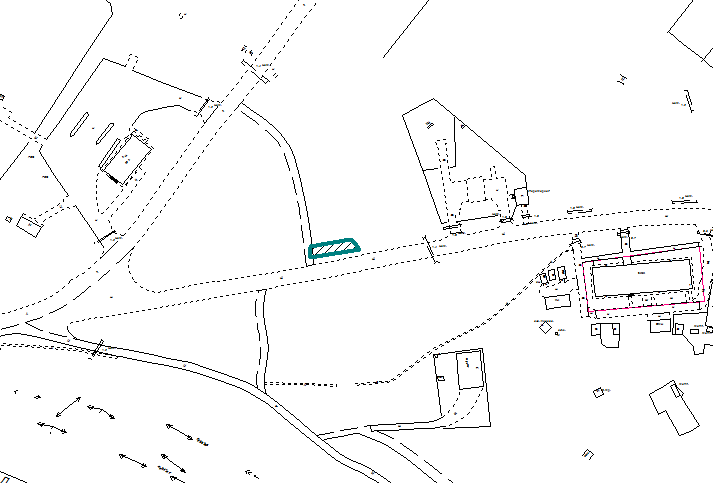 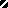 